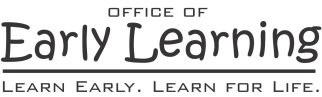 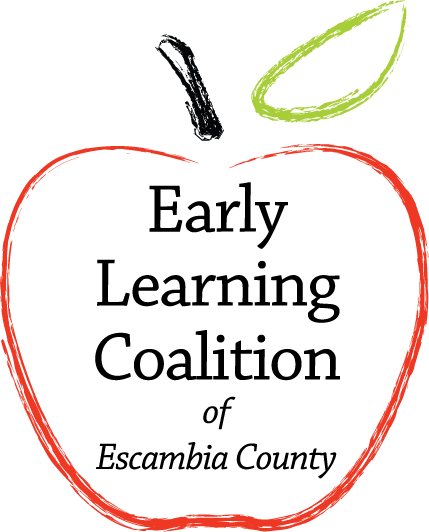 DateTime InParent Full Signature Bus time outStaff InitialsBus time inStaff InitialsTime outParent Full Signature